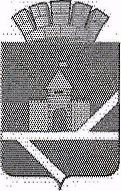                                          Российская Федерация                                      Свердловская областьАДМИНИСТРАЦИЯ  ПЫШМИНСКОГО ГОРОДСКОГО ОКРУГАПОСТАНОВЛЕНИЕОт 22.03.2018                                                                                             № 169п.г.т. ПышмаО внесении изменений в муниципальную программу «Устойчивое развитие сельских территорий Пышминского района Свердловской области на 2014-2017 годы и на период до 2020 года»        В целях приведения муниципальной  программы «Устойчивое развитие сельских территорий Пышминского района Свердловской области на 2014-2017 годы и на период до 2020 года», утвержденной постановлением администрации Пышминского городского округа от 03.10.2013 № 664, с изменениями, внесенными постановлениями администрации от 08.04.2014 № 187, от 28.08.2014 № 495, от 29.08.2014 № 503, от 11.03.2015 № 126, от 08.06.2015 № 336, от 28.08.2015 № 499, от 25.08.2016 № 451, от 16.08.2017 № 545, в соответствие с Государственной программой развития сельского хозяйства и регулирования рынков сельскохозяйственной продукции, сырья и продовольствия на 2013-2020 годы, утвержденной Постановлением Правительства Российской Федерации от 14.07.2012 № 717, в редакции Постановлений Правительства РФ от 15.07.2013 № 598,от 15.04.2014 № 315, от 19.12.2014 № 1421, от 13.01.2017 № 7, от 31.03.2017 № 396, от 29.07.2017 № 902, от 10.11.2017 № 1347, от 13.12.2017 № 1544п о с т а н о в л я ю:1. В муниципальную программу «Устойчивое развитие сельских территорий Пышминского района Свердловской области на 2014-2017 годы и на период до 2020 года», утвержденную постановлением администрации Пышминского городского округа от 03.10.2013 № 664, с изменениями, внесенными постановлениями администрации от 08.04.2014 № 187, от 28.08.2014 № 495, от 29.08.2014 № 503, от 11.03.2015 № 126, от 08.06.2015 № 336, от 28.08.2015 № 499, от 25.08.2016 № 451 внести следующие изменения:1.1. п. 1 раздела III «Мероприятия программы» изложить в следующей редакции: «1. Улучшение жилищных условий населения, проживающего в сельских населенных пунктах Пышминского городского округа, в том числе молодых семей и молодых специалистов путем предоставления социальных выплат на строительство, (приобретение) жилья в соответствии с Приложением № 13 «Правила предоставления и распределения субсидий из федерального бюджета бюджетам субъектов оР Российской Федерации на улучшение жилищных условий граждан, проживающих в сельской местности в том числе молодых семей и молодых специалистов» государственной программы развития сельского хозяйства и регулирования рынков сельскохозяйственной продукции, сырья и продовольствия на 2013-2020 годы, утвержденной  Постановлением Правительства Российской Федерации от 14.07.2012 № 717, с учетом положений приказа Министерства агропромышленного комплекса и продовольствия Свердловской области от 15.07.2014 № 312 «О реализации мероприятий по улучшению жилищных условий граждан, проживающих в сельской местности, в том числе молодых семей и молодых специалистов».2. Контроль за выполнением настоящего постановления возложить на заместителя главы администрации Пышминского городского округа по жилищно-коммунальному хозяйству А.А. Обоскалова.Глава Пышминского городского округа                             В.В. СоколовСОГЛАСОВАНИЕпроекта  постановленияадминистрации Пышминского городского округаНаименование постановления: О внесении изменений в муниципальную программу «Устойчивое развитие сельских территорий Пышминского района Свердловской области на 2014-2017 годы и на период до 2020 года»В дело-2, отдел строительства – 2Исполнитель:  Львова А.А. тел.   2-18-59ДолжностьФамилия и инициалыСроки и результаты согласованияСроки и результаты согласованияСроки и результаты согласованияДолжностьФамилия и инициалыДата поступления на согласованиеДата согласованияЗамечания и подписьНачальник отдела строительства,  газификации и жилищной политики администрации Пышминского городского округаШаров Д.Л.Заместитель главы администрации Пышминского городского округа по жилищно-коммунальному хозяйствуОбоскалов А.А.Заместитель   главы администрации Пышминского городского округа по организации управления  Кузеванова А.В. 